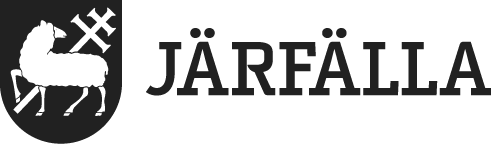 		2021-10-15	1 (2)Anbudsblankett markanvisningstävling Söderhöjden område AJag har tagit del av och är införstådd med kommunens normer och riktlinjer.Ort och datum:____________________________________________(				)Bifoga registreringsbevis/behörighetshandlingarAnbudsgivare (bolagsnamn, org.nr)Kontaktperson för anbudet (namn, telefon, mejladress)Ev moderbolag, borgenär, samarbetspartner (bolagsnamn, org.nr)Kvantifiering av anbudet. Ange ungefärligt värde DokumentSignaturDetaljplanehandlingarKvalitetsprogram och checklistaParkeringsnormRiktlinjer för dagvattenhanteringRiktlinjer för avfallshanteringMiljöplanJag har tagit del av kommunens utkast till markanvisningsavtal och anger eventuella synpunkter på avtalet i anbudet.Inlämnade handlingar (ange namn och antal sidor)